ANEXO IDECLARAÇÃO DE REGULARIDADE ELEITORALEu,	, CPF nº	, afirmo que estou em dia com a Justiça Eleitoral. Estou ciente de que, se for detectada falsidade desta declaração, estarei sujeito a penalidades legais, nos termos da legislação em vigor. 	,	, de	de	.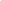 Assinatura do candidato